                                               Приложение 3                                                                           к Регламенту Тельмановского                                                                муниципального совета Донецкой Народной Республики                                                   первого созываБланк решения Тельмановского муниципального совета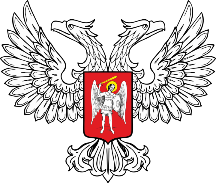 ДОНЕЦКАЯ НАРОДНАЯ РЕСПУБЛИКАТЕЛЬМАНОВСКИЙ МУНИЦИПАЛЬНЫЙ СОВЕТРЕШЕНИЕот «__» _______ 20 __ г.                                                                       № ____